Your recent request for information is replicated below, together with our response.I am requesting crime statistics for alcohol byelaw related offences contrary to Sections 201, 202 and 203 of the Local Government (Scotland) Act 1974.(1) From the 1st of January 2024, across Scotland, how many offences were recorded for consuming alcohol in a designated place?(For reference, the ISCJS charge codes are LGOV197302010090, LGOV197302010091, LGOV197302010092, LGOV197302010099, BALC199500020000 and BALC199000020000)(2) From the 1st of January 2024, across Scotland, how many offences were recorded for possessing an open container of alcohol in a designated place?(For reference, the ISCJS charge codes are LGOV197302010000 and LGOV197302010093)(3) Can these statistics be broken down by police divisional area?(4) From the 1st of January 2024, across Scotland, how many offences were detected for consuming alcohol in a designated place?(5) From the 1st of January 2024, across Scotland, how many offences were detected for possessing an open container of alcohol in a designated place?The requested data is provided at the end of this letter.If you require any further assistance, please contact us quoting the reference above.You can request a review of this response within the next 40 working days by email or by letter (Information Management - FOI, Police Scotland, Clyde Gateway, 2 French Street, Dalmarnock, G40 4EH).  Requests must include the reason for your dissatisfaction.If you remain dissatisfied following our review response, you can appeal to the Office of the Scottish Information Commissioner (OSIC) within 6 months - online, by email or by letter (OSIC, Kinburn Castle, Doubledykes Road, St Andrews, KY16 9DS).Following an OSIC appeal, you can appeal to the Court of Session on a point of law only. This response will be added to our Disclosure Log in seven days' time.Every effort has been taken to ensure our response is as accessible as possible. If you require this response to be provided in an alternative format, please let us know.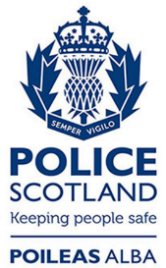 Freedom of Information ResponseOur reference:  FOI 24-1121Responded to:  21 May 2024Table 1Title: Recorded Crimes - "Consumption of alcohol in designated places, (local bye-laws)", broken on Division, Police Scotland.Title: Recorded Crimes - "Consumption of alcohol in designated places, (local bye-laws)", broken on Division, Police Scotland.Title: Recorded Crimes - "Consumption of alcohol in designated places, (local bye-laws)", broken on Division, Police Scotland.Title: Recorded Crimes - "Consumption of alcohol in designated places, (local bye-laws)", broken on Division, Police Scotland.Title: Recorded Crimes - "Consumption of alcohol in designated places, (local bye-laws)", broken on Division, Police Scotland.Title: Recorded Crimes - "Consumption of alcohol in designated places, (local bye-laws)", broken on Division, Police Scotland.Title: Recorded Crimes - "Consumption of alcohol in designated places, (local bye-laws)", broken on Division, Police Scotland.Title: Recorded Crimes - "Consumption of alcohol in designated places, (local bye-laws)", broken on Division, Police Scotland.Title: Recorded Crimes - "Consumption of alcohol in designated places, (local bye-laws)", broken on Division, Police Scotland.Title: Recorded Crimes - "Consumption of alcohol in designated places, (local bye-laws)", broken on Division, Police Scotland.Title: Recorded Crimes - "Consumption of alcohol in designated places, (local bye-laws)", broken on Division, Police Scotland.Period: 1st January 2024 to 30th April 2024 (Calendar Month)Period: 1st January 2024 to 30th April 2024 (Calendar Month)Period: 1st January 2024 to 30th April 2024 (Calendar Month)DivisionsJanFebMarAprNorth East3610Tayside0010Highlands and Islands2001Forth Valley0011Edinburgh City0000The Lothians and Scottish Borders1010Fife6847Greater Glasgow38494338Ayrshire6679Lanarkshire19193041Argyll and West Dunbartonshire0011Renfrewshire and Inverclyde03717Dumfries and Galloway1101Total769296116All statistics are provisional and should be treated as management information. All data have been extracted from Police Scotland internal systems and are correct as at 15/5/2024.All statistics are provisional and should be treated as management information. All data have been extracted from Police Scotland internal systems and are correct as at 15/5/2024.All statistics are provisional and should be treated as management information. All data have been extracted from Police Scotland internal systems and are correct as at 15/5/2024.All statistics are provisional and should be treated as management information. All data have been extracted from Police Scotland internal systems and are correct as at 15/5/2024.All statistics are provisional and should be treated as management information. All data have been extracted from Police Scotland internal systems and are correct as at 15/5/2024.1. The data was extracted using the crime's raised date and by using SGJD code 607208 - Consume alcohol in designated place (local bye-laws).1. The data was extracted using the crime's raised date and by using SGJD code 607208 - Consume alcohol in designated place (local bye-laws).1. The data was extracted using the crime's raised date and by using SGJD code 607208 - Consume alcohol in designated place (local bye-laws).1. The data was extracted using the crime's raised date and by using SGJD code 607208 - Consume alcohol in designated place (local bye-laws).1. The data was extracted using the crime's raised date and by using SGJD code 607208 - Consume alcohol in designated place (local bye-laws).Table 2Title: Detected Crimes - "Consumption of alcohol in designated places, (local bye-laws)", broken on Division, Police Scotland.Title: Detected Crimes - "Consumption of alcohol in designated places, (local bye-laws)", broken on Division, Police Scotland.Title: Detected Crimes - "Consumption of alcohol in designated places, (local bye-laws)", broken on Division, Police Scotland.Title: Detected Crimes - "Consumption of alcohol in designated places, (local bye-laws)", broken on Division, Police Scotland.Title: Detected Crimes - "Consumption of alcohol in designated places, (local bye-laws)", broken on Division, Police Scotland.Title: Detected Crimes - "Consumption of alcohol in designated places, (local bye-laws)", broken on Division, Police Scotland.Title: Detected Crimes - "Consumption of alcohol in designated places, (local bye-laws)", broken on Division, Police Scotland.Title: Detected Crimes - "Consumption of alcohol in designated places, (local bye-laws)", broken on Division, Police Scotland.Title: Detected Crimes - "Consumption of alcohol in designated places, (local bye-laws)", broken on Division, Police Scotland.Title: Detected Crimes - "Consumption of alcohol in designated places, (local bye-laws)", broken on Division, Police Scotland.Period: 1st January 2024 to 30th April 2024 (Calendar Month)Period: 1st January 2024 to 30th April 2024 (Calendar Month)Period: 1st January 2024 to 30th April 2024 (Calendar Month)DivisionsJanFebMarAprNorth East3610Tayside0010Highlands and Islands2001Forth Valley0011Edinburgh City0000The Lothians and Scottish Borders1010Fife6838Greater Glasgow39464437Ayrshire6679Lanarkshire19193141Argyll and West Dunbartonshire0011Renfrewshire and Inverclyde03718Dumfries and Galloway1101Total778997117All statistics are provisional and should be treated as management information. All data have been extracted from Police Scotland internal systems and are correct as at 15/5/2024.All statistics are provisional and should be treated as management information. All data have been extracted from Police Scotland internal systems and are correct as at 15/5/2024.All statistics are provisional and should be treated as management information. All data have been extracted from Police Scotland internal systems and are correct as at 15/5/2024.All statistics are provisional and should be treated as management information. All data have been extracted from Police Scotland internal systems and are correct as at 15/5/2024.All statistics are provisional and should be treated as management information. All data have been extracted from Police Scotland internal systems and are correct as at 15/5/2024.1. The data was extracted using the crime's detected date and by using SGJD code 607208 - Consume alcohol in designated place (local bye-laws).1. The data was extracted using the crime's detected date and by using SGJD code 607208 - Consume alcohol in designated place (local bye-laws).1. The data was extracted using the crime's detected date and by using SGJD code 607208 - Consume alcohol in designated place (local bye-laws).1. The data was extracted using the crime's detected date and by using SGJD code 607208 - Consume alcohol in designated place (local bye-laws).1. The data was extracted using the crime's detected date and by using SGJD code 607208 - Consume alcohol in designated place (local bye-laws).